T.C.MUĞLA SITKI KOÇMAN ÜNİVERSİTESİSOSYAL BİLİMLER ENSTİTÜSÜTEZSİZ YÜKSEK LİSANS DÖNEM PROJESİ 
YAZIM KILAVUZUAğustos-2022MUĞLAGİRİŞ1. AMAÇ VE KAPSAMBu kılavuz, Muğla Sıtkı Koçman Üniversitesi Sosyal Bilimler Enstitüsüne bağlı anabilim dallarında Tezsiz Uzaktan Öğretim Yüksek Lisans Programları kapsamında alınan “Dönem Projesi” dersi için hazırlanan dönem projelerinin bilimsel ilkelere uygun bir şekilde hazırlanmasını ve sunulmasını sağlayabilmek amacı ile hazırlanmıştır. Dönem projeleri, bilimsel araştırma yöntemine uygun olarak hazırlanması gereken ve orijinal bir araştırmayı bilimsel bir bütünlük içinde ortaya koyan eserlerdir. Bu kapsamda dönem projeleri, ilgili anabilim dalının, bilimsel ölçüt ve standartlarını karşılayacak şekilde yürütülür ve tamamlanan çalışma Enstitü’nün kural ve standartlarına uygun şekilde sunulur. Sosyal Bilimler Enstitüsü’ne bağlı anabilim dallarında dönem projesi hazırlayacak olan öğrencilerin bu kılavuzda belirtilen biçime ve kurallara uymaları zorunludur. 2. DAYANAKBu kılavuz, 2547 sayılı Yükseköğretim Kanunu, YÖK Lisansüstü Eğitim ve Öğretim Yönetmeliği ve Muğla Sıtkı Koçman Üniversitesi Lisansüstü Eğitim-Öğretim Yönetmeliği gereğince hazırlanmıştır.BİRİNCİ BÖLÜMGENEL GÖRÜNÜM VE YAZIM KURALLARI1.1. KÂĞIT TÜRÜ VE ÇOĞALTMADönem projesi yazımında ve Projenin çoğaltılmasında kullanılacak kâğıt, A4 standardında (21x29,7 cm) ve 80 gr’lık, birinci hamur beyaz kâğıt olmalıdır. Dönem projesi kabul edilen öğrenciler, projenin basılı ve ciltlenmiş halini Enstitüye teslim etmek zorundadır. 1.2. YAZIMDönem projelerinin yazımında yazı tipi olarak Times New Roman seçilmelidir. Başlıklarda ve metinde kullanılacak harf on iki (12) punto olmalıdır. Çizelgelerin ve tabloların tek sayfaya sığdırılması istendiğinde harf boyutu, 10 puntoya kadar düşürülebilir. Yazımda her tür noktalama işaretinden sonra bir karakterlik boşluk bırakılmalıdır. 1.3. SATIR ARALIKLARIAna metin ve kaynaklar listesinin yazımında satır aralığı 1,5 (bir buçuk); şekil, çizelge, resim ile alıntılar ve dipnotların yazımında 1 (bir) olmalıdır. Bölüm başlıkları ile alt başlıklar ve paragraflar arasında önce-sonra 6 nk boşluk olmalıdır. Ekler kısmında sunulan bilgilerde gerekli durumlarda harf boyutu 10 punto, satır aralığı olarak da 1 satır aralığı seçilebilir.1.4. KENAR BOŞLUKLARI VE SAYFA DÜZENİHer sayfanın sol kenarında 4 cm, alt ve üst 3 cm ve sağ kenarında ise 2,5 cm boşluk bırakılmalıdır. Proje yazımında bütün satırlar sol kenar boşluğun bitiminden, ilk satır 1.25 cm (1 tab) içerden paragraf girintisi olarak başlamalıdır. Tüm satırlar iki tarafa yaslanmalı, metinde heceleme yapılmamalıdır.1.5. SAYFALARIN NUMARALANDIRILMASISayfa numaraları kâğıdın sağ alt kenarından olmalı, sayfa numaralarının tümü metin yazısı ile aynı karakter ve boyutta olmalıdır. Numaraların önünde ve arkasında ayraç, çizgi vb. karakterler kullanılmamalıdır.İç kapaktan sonra, “Proje Onay Sayfası”, “Yemin” ve Türkçe “Özet” yer alır. Bu sayfalara numara verilmez. Giriş bölümüne kadarki sayfalar Romen (I, II, III) rakamıyla, Giriş bölümünden itibaren sayfaların tamamı (ekler ve kaynakça da dâhil) normal rakamlarla numaralandırılır. Numaralandırma işlemi şekil, resim, şema vb. sayfaları atlamadan aralıksız olarak sürdürülmelidir.1.6. BÖLÜM VE BÖLÜM İÇİNDE YER ALAN BAŞLIKLARIN DÜZENİ Her bölüm yeni bir sayfa ile başlamalıdır. Dönem Projesinin bölüm ve alt bölümlerinde öncelik sırasına dikkat edilmelidir. Bölüm başlığı ve bölüm içindeki başlıklar koyu yazılmalı ve Ek-I’deki gibi numaralandırılmalıdır. Bölüm başlığı (14 punto) büyük harflerle satır ortalanarak; bölüm içerisindeki birinci derecede başlık (12 punto) büyük harflerle; ikinci derecedeki başlıklarında her sözcüğün ilk harfi büyük, diğerleri küçük harflerle iki yana yaslanmış şekilde yazılmalıdır. İkinci derecede bölüm başlıklarında “ve, veya, ile” vb. bağlaçların kullanılması halinde bunların ilk harfleri de küçük yazılmalıdır. Üçüncü derecede bölüm başlıklarında birinci sözcüğün ilk harfi büyük, diğer sözcüklerin tüm harfleri küçük yazılmalıdır. Dördüncü derece başlıkların bulunması halinde bunlar da üçüncü derece alt bölümlerin başlıkları gibi yazılmalıdır. Numaralı bölüm ve alt bölüm başlıkları arasında numarasız ara başlıklar varsa bunlar sırası ile düz altı çizili olarak verilmelidir. Bu ara başlıklar normal punto ile yazılmalıdır.1.7. ÇİZELGE, ŞEKİL, FOTOĞRAF VB. MALZEMELERDönem projesi yazarı, bu malzemeleri Proje metninin ilgili kısmına sayfayı ortalayarak yerleştirmelidir. Malzemeler yerleştirilirken, sayfa kenarlarında bırakılması gereken boşlukları ihlal edilmemelidir. Metin çerçevesi içine sığmayan çizelge/ şekiller ya küçültülmeli ya da ekler başlığı altında verilmelidir. Proje içinde sayfaları katlanmış, sayfa marjından büyük resim bulunmamalıdır. Bir sayfadan uzun olan çizelge/şekiller ise, bir sayfa boyutuna göre bölünerek sonraki sayfada verilmelidir. Bu durumda, çizelge/ şekil başlığı numara ve başlık aynı kalmak üzere, numaradan sonra "(Devam)" ibaresi yazılarak verilmelidir. Sayfa boyutlarını aşacak kadar geniş boyutlu tablo, şekil, grafik vb. bilgiler sayfanın kenarına paralel olacak şekilde yatay yerleştirilebilir. Bu durumda, sayfa kenar boşlukları aynen korunmalı; sayfa numarası da normal yerinde bırakılmalıdır. Çizelge, şekil, fotoğraf vb. malzemelerin açıklaması ile Proje metni yazısı arasında 1,5 satır aralığı boşluk bulunmalıdır. Çizelge, şekil, fotoğraf vb. malzemelerin üzerinde yer alacak tüm çizgi, işaret, simge, sayı ve yazılar metne girdiğinde çıplak gözle kolayca seçilebilir ve okunabilir büyüklükte olmalıdır. Ek-10, Ek-11 ve Ek-12’de olduğu gibi numaralandırmalar yapılır.Çizelge, şekil, grafik, fotoğraf vb. materyalin adları/açıklamaları üstte, kaynakları ise altta verilir.1.8. CİLTLEMEDönem projeleri, parlak karton kapakla ciltlenir ve kapakta; Üniversite, Enstitü ve Anabilim Dalı adları; Tezsiz Yüksek Lisans Dönem Projesi ibaresi, hazırlayanın adı ve soyadı, öğrenci numarası,  yıl ve il adı küçük harflerle yazılır. Dönem Projelerinin sırtına eğer yeterli alan varsa, projenin adı, hazırlayanın adı ve soyadı, tarih ve il büyük harflerle yazılır. Kapağın düzenlenmesi eklerde yer alan formata göre hazırlanır. İKİNCİ BÖLÜMATIF VE KAYNAK GÖSTERMEYapılan çalışmada başkalarının bilgilerinden ve düşüncelerinden yararlanılması olağan karşılanmaktadır. Bu şekilde araştırmacı daha önceki bilgi birikiminden yararlandığı gibi, orada yazılı olanları, kendi tezlerine ya da eleştirilerine dayanak olarak da kullanabilir. Ancak yararlanılan bilgilerin, verilerin, yorum ve değerlendirmelerin nereden alındığının bilimsel yönteme uygun olarak gösterilmesi ve bu kapsamda, kaynağa ilişkin metin içindeki atfın yanında, kaynağa dair bilgiye de kaynakçada tam olarak yer verilmesi gerekir.  Bunun yapılmaması etik ve yasal açıdan sorunlara yol açar. Yükseköğretim Kurumları Bilimsel Araştırma ve Yayın Etiği Yönergesi’nde (md. 4) “başkalarının özgün fikirlerini, metotlarını, verilerini veya eserlerini bilimsel kurallara uygun biçimde atıf yapmadan kısmen veya tamamen kendi eseri gibi göstermek” intihal olarak tanımlanmıştır.  Yükseköğretim Kurumları Öğrenci Disiplin Yönetmeliği’nde ise (md. 7)   “seminer, proje ve yayınlarında intihal yapmak” fiili için “yükseköğretim kurumundan bir yarıyıl için uzaklaştırma cezası” öngörülmüştür. Ancak, Yükseköğretim Kurumları Bilimsel Araştırma ve Yayın Etiği Yönergesi’nin 5. maddesine göre, “bir başkasının özgün üslup ve ifadesinin aynen kullanmamak şartıyla, anonim bilgilerin, bilim alanlarının temel bilgilerinin, matematik teoremleri ve ispatları gibi önermelerin çalışmalarda kullanılması etik ihlal olarak değerlendirilemez”. Dolayısıyla bu maddede belirtilen sınırlara bağlı kalmak kaydıyla  “anonim bilgilerin” veya “bilim alanlarının temel bilgilerinin”  atıf verilmeden çalışmada kullanılması etik açıdan sorun oluşturmaz.  Bilimde etik tavrın standartları vardır ve mevzuat bu standartlara ilişkin bazı hükümler içermektedir. Bilimsel bir araştırmada araştırmacı verilerini bilimsel yöntem ve tekniklerle elde eder. Veriler ve sonuçlar değiştirilmez, çarpıtılmaz ya da saptırılmaz. Sosyal bilimler söz konusu olduğunda saha araştırmalarında (nicel ya da nitel) katılımcıların rızalarının alınması gerekir. Araştırma eğer bir kurum ya da kuruluşta yapılıyor ise söz konusu kurum ya da kuruluştan resmi izin alınmalıdır. Araştırma sonuçları hiçbir biçimde kişilerin özel bilgilerini açık edecek biçimde paylaşılmaz, veriler gizli tutulmalıdır. Tez metni yazılırken bilimsel bir araştırmada olması gereken yayın etiği ilkelerine uyulmalıdır. YÖK’ün Bilimsel Araştırma ve Yayın Etiği Yönergesi tüm tez yazarlarının uyması gereken temel ilkeleri göstermektedir. Tez yazarı yayın etiğine aykırı davranış ve eylemlerden kaçınmalı, hem verileri bilimsel standartlara göre toplamalı hem de metnin yazımı esnasında atıf ve kaynak gösterme kurallarına uymalıdır. Atıf ve kaynak göstermeye ilişkin Sosyal Bilimlerde metin içinde atıf (paragraf içi başvuru yöntemi) ve dipnotta atıf (dipnot yöntemi) olmak üzere iki temel usul bulunmaktadır (Bilici, 2020; Seyidoğlu, 2016). Öğrencilerimiz bu iki yöntemden alanlarına uygun olan birisini kullanabilirler.  Bu yöntemler aşağıda ayrıntılı olarak tanıtılmaktadır. 2.1. METİN İÇİNDE ATIF YÖNTEMİ (PARAGRAF İÇİ BAŞVURU 
                     YÖNTEMİ) Metin içinde atıf yönteminde kaynaklar tam olarak yalnızca çalışmanın sonuna konulan kaynakçada tanıtılır. Metinde, kaynak gösterilecek yerde açılan bir parantezin içinde yalnızca bazı kısa bilgiler konulur. Bu kısa bilgilerin amacı dileyen okuyucuyu kaynakçaya yönlendirmektir. Metin içinde kaynak göstermenin en yaygın yöntemi literatürde kısaca APA Sistemi olarak adlandırılır ve yazar-tarih sistemi olarak da ifade edilebilir (Seyidoğlu, 2016: 269-270).Bunun yanı sıra özellikle hacimli çalışmalar için, ayrıca sayfa numarasının da belirtilmesinde yarar vardır. Sayfa numarası eklenmiş yazar-tarih sistemi, Türkiye’de Sosyal Bilimler alanında benimsenmiş ve yaygınlaşmıştır. Bu sisteme “Değiştirilmiş Yazar-Tarih Sistemi” denilmektedir (Seyidoğlu, 2016: 270).  Enstitümüzün kabul etmiş olduğu metin içinde atıf yöntemi budur. Dolayısıyla metin içinde atıf yönteminin tercih edilmesi hâlinde, yazar-tarih bilgisi yanında sayfa numarası/numaralarına dair bilginin de yer alması gerekir. 2.1.1. Metin İçinde Doğrudan Alıntı Yapma ve Atıf YöntemiTez metninin yazımı sırasında herhangi bir kaynaktan doğrudan alıntı yapılması durumunda, alıntılanan metin tırnak içerisinde verilmeli, alıntı yapılan metin özgün kaynaktan hiç değişiklik yapılmadan aktarılmalıdır. Alıntılanan metin, tezin yazıldığı dilden başka bir dilde ise, çeviri aslına uygun olmalıdır. Eğer alıntı yapılan metin 40 sözcükten (4 satırdan) uzun ya da daha fazla ise, alıntı ayrı bir paragraf halinde verilmeli, sağdan ve soldan girinti olmalı (1,25) ve yazı karakteri 10 punto olmalıdır. Eğer alıntı yapılan metin 40 sözcükten (4 satırdan) kısa ise, bu metin cümle içerisine dâhil edilmelidir. Eğer, alıntı yapılan metin cümle ortasında yer alıyorsa, alıntı yapılan metin tırnak içinde verilmeli, tırnağın bitiminde parantez içinde, kaynak belirtilerek cümleye devam edilmelidir. Eğer alıntı yapılan bölüm cümle sonunda yer alıyorsa tırnak işaretinden sonra kaynak belirtilerek nokta konulmalıdır.Metinde alıntı yapıldıktan sonra, parantez içinde, yazarın soyadı, eserin yayın tarihi virgülle, sayfa numarası iki nokta ile ayrılarak yazılır. Ancak metin içindeki kullanıma göre kaynak gösterme yöntemi değişebilir. Örnek:Kaynakta “gerçekçiliği bazıları daha çok yöntem bakımından benimsemiştir, bazıları ise konu bakımından” (Moran, 1994: 36) denmesine rağmen...Yazarın adı cümle içinde geçiyorsa aşağıdaki gibi yazılır:Berna Moran (1994), “gerçekçiliği bazıları daha çok yöntem bakımından benimsemiştir, bazıları ise konu bakımından” (s. 36) diyerek “gerçekçilik” kavramının farklı anlamlarına dikkat çeker.		Örnek:Bu konuya ilişkin bazı araştırmacılar aşağıdaki görüşü savunmaktadırlar:Bilimsel yayınlarda yazarlık hakkı ve sırasının belirlenmesi birçok disiplinde üzerinde daha çok durulan bir konu haline gelmiştir. Bu eğilimin profesyonel açıdan çok önemli olan yayın yapma ve yazarlık haklarının korunması ile olan ilişkisi açıktır. Ancak bu eğilimin görece yeni ve bariz bir nedeni olduğu da söylenilebilir (Değirmenci, 2020: 111).Alıntı yapılan metinde aynı cümle içinde kelimeler atlanılarak yazılıyorsa üç nokta (…) ile, eğer bazı cümleler atlanıyorsa dört nokta (….) ile belirtilmelidir.Örnek:Bilim, dünyamızda olup biten olguları betimleme ve açıklama yoluyla anlama girişimidir. Olguları betimleme, onları saptama, sınıflama ve dile getirme gibi işlemleri kapsar. … Bilimin açıklama yönüne gelince bu konu bizi çok daha geniş sorunlara götürecek niteliktedir. … [H]ipotez, doğa yasası, teori, nedensellik ve olasılık ilkeleri gibi kavramları ele almaya ihtiyaç vardır (Yılmaz, 2021: 95).Diğer kaynaklara atıf içeren bölüme doğrudan alıntı yapmaBir kaynaktan doğrudan alıntı yapılan bir metinde bölüm içerisinde bir atıf varsa, çift tırnak içerisinde bu atıf da yer alır ancak bu atıf kaynakçada yer almaz. Örneğin araştırmacı verilen kaynaktan (Değirmenci, 2020) alıntı yapmak için, Değirmenci (2020) kaynakçada yer almalı ancak Snow (1959) kaynakçada yer almamalıdır.Örnek:	“Bilimsel yayınlarda yazarlık hakkı ve sırasının belirlenmesi birçok disiplinde üzerinde daha çok durulan bir konu haline gelmiştir (Snow, 1959). Bu eğilimin profesyonel açıdan çok önemli olan yayın yapma ve yazarlık haklarının korunması ile olan ilişkisi açıktır. Ancak bu eğilimin görece yeni ve bariz bir nedeni olduğu da söylenilebilir” (Değirmenci, 2020: 111).2.1.2 Metin İçinde Kaynak Gösterme ve Atıf VermeMetin içinde kaynak gösterilirken atıf yapılan yayın sahibinin soyadı ve yayının tarihi iki şekilde gösterilebilir. İlk seçenek, yazarın soyadına ve araştırmanın yayın tarihine metin içerisinde yer verilmesidir (metin içinde kaynak gösterme); ikinci seçenek ise metin içinde cümlenin tamamlanıp ardından ilgili bulguya ait kaynağın gösterilmesidir (parantez içinde kaynak gösterme).Örnek:Değirmenci (1999: 21) bilimsel çalışmalarda yazarların haklarının korunması ve yazarlık sıralamasının belirlenmesinin, birçok disiplinin üzerinde durduğu bir konu olduğunu dile getirmiştir.Örnek: Araştırmacılar bilimsel çalışmalarda yazarların haklarının korunması ve yazarlık sıralamasının belirlenmesinin, birçok disiplinin üzerinde durduğu bir konu olduğunu dile getirmektedir (Değirmenci ve Durdu, 2021: 25).2.1.3 Yazarsız Yayınlar İçin Kaynak Gösterme ve Atıf Verme Anonim olarak atıfta bulunulur. Bu durumda kaynak gösterme;  (Anonim, 1996) biçiminde olur. Eğer kaynağın geneline değil de belirli bir sayfada yer alan bir bilgiye atıf yapılmışsa, bu durumda yöntem (Anonim, 1996: 24) biçiminde olur. 2.1.4. Tek Yazarlı Eserlere Göre Atıf Örnekleri Coşkun (2020)’a göre(Coşkun, 2020)(Coşkun, 2020: 15)2.1.5. İki Yazarlı Eserlere Göre Atıf Örnekleri Coşkun ve Uzun (2005)’a göre(Coşkun ve Uzun, 2005)(Coşkun ve Uzun, 2005: 4)2.1.6. Üç – Yirmi Yazar ArasıBir çalışmanın üç ile yirmi yazar arasında araştırmacısı varsa, kaynağa yapılacak tüm atıflarda sadece ilk yazarın soyadını yazıp arkasından “ve diğerleri” anlamına gelen “vd.” ifadesi kullanılır ve duruma göre basım yılı veya basım yılı ve sayfa numarası belirtilir.Durdu vd. (2021)’nin belirttiği üzere(Durdu vd. 2001)’e göre(Durdu vd., 2001: 8)2.1.7. Yirmi Bir ve Daha Fazla YazarBir çalışmanın yirmi bir ve daha fazla yazarı varsa, kaynağa yapılacak tüm atıflarda sadece ilk yazarın soyadını yazıp arkasından “ve diğerleri” anlamına gelen “vd.” ifadesi kullanılır ve duruma göre basım yılı veya basım yılı ve sayfa numarası belirtilir.Durdu vd. (2021)’nin belirttiği üzere(Durdu vd. 2001)’e göre(Durdu vd., 2001: 8)2.1.8. Aynı Yazara Birden Fazla Yayın İçin AtıfFarklı yıllar için; (Smith ve Travis, 2001, 2011)Aynı yıl için; (Smith ve Travis, 2001a, 2001b)2.1.9. Aynı Bulguya Birden Fazla Atıf Yazar soyadına göre alfabetik sırayla verilir, yazar soyadları ve yayın yılı noktalı virgül ile birbirlerinden ayrılır......... (Taylor, 2012: 32; Sarıbay ve Öğün, 2019: 21; Köksal, 2017: 56)2.1.10. Yazar olarak Grup/Organizasyon/Kurum İsimleriMetin içinde ilk atıf:  Organisation for Economic Co-operation and Development (OECD, 2005)Metin içinde sonraki atıf: OECD (2005)2.1.11. Metin İçinde Aktarma (ikincil kaynaklar)İstenilen ancak orijinal kaynağa ulaşılamayan ya da dil farklılığı nedeniyle metnin anlaşılamadığı koşullarda ikincil kaynaklar kullanılabilir. Kaynakçada aktarma yapılan ikincil kaynak mutlaka yer almalıdır.Örnek: “Die Traumdeutung (Rüyaların Yorumu)” kitabında Freud (1899), bilinçaltının önemini vurgulamıştır (akt. King, 2008: 25).Kaynakça’da gösterim: King, L.A. (2008) The Science of Psychology. Boston: Mcgraw Hill.2.2. METİN İÇİNDE ATIF YÖNTEMİNDE KAYNAKÇA HAZIRLAMA Metinde alıntı yapılan bütün kaynaklar, “Kaynakça” başlıklı yeni ve ayrı bir sayfada verilir. Bu bölümde, çalışmada kullanılan bütün kaynaklar doğru ve tam olarak listelenir. Metinde gönderme yapılmayan kaynaklara “Kaynakça”da yer verilmez. Bizzat görülmeyen ve yararlanılmayan kaynaklar “Kaynakça”ya alınmaz. • Kaynaklar yazarların soyadına göre alfabetik olarak sıralanır. Eğer yazar adı yoksa kaynak adı esas alınır. Bir yazarın birden çok kaynağı kullanılmışsa kaynaklar kronolojik sırayla/tarih sırsına göre yazılır.Örnek: McLuhan, M. (2014). Gutenberg Galaksisi: Tipografik İnsanın Oluşumu (çev. G. Ç. Güven).  İstanbul: Yapı Kredi Yayınları.• Kaynakçada yer alan kaynaklar, yazarların soyadını temel alarak alfabetik sıraya göre sıralanmalıdır.• Metin içinde aynı yazara ait birden fazla atıf yer alıyorsa eserlerin yayın yılına göre sıralama yapılır, yılı erken olan yayın önce yazılır:• Metin içinde atıf yapılan yayınların yazarları aynı fakat yayın yılları farklı ise yayın yılı önce olan kaynak önce gösterilir. Yayın yılı da aynı ise bu defa yayının başlığının ilk harfi ölçüt olarak alınır.• Metin içinde aynı yazara ait birden fazla atıf yer alıyorsa ve bazı yayınlara farklı yazarlar da eşlik ediyorsa, yayın yılı gözetilmeksizin önce yazarın tek başına yaptığı yayına yer verilir.• Metin içinde atıf yapılan ilk yazar aynı kalıyor ve ikinci veya üçüncü yazarlar değişiyorsa, ikinci yazarın soyadına göre alfabetik sıralama yapılır; eğer ikinci yazarlar da aynıysa üçüncü yazarın soyadına göre sıralama yapılır.• Kaynakçada belirtilen kurum/grup isimleri kısaltma olarak değil açık olarak verilmelidir.Örnek: Türk Psikologlar Derneği (1997). …2.2.1. Kaynakçada Kaynak Gösterme Biçimleri/Örnekleri2.2.1.1. Süreli yayınlarYazar, Y. Y., Yazar, Y. Y., Yazar, Y. Y. ve Yazar, Y. Y. (Yıl). Makalenin adı. Süreli Yayının Adı, Cilt (süreli yayının sayısı), sayfa aralığı.Süreli yayınlarda tek yazarlı makaleYazarın soyadı, adının baş harfi. (Yıl). Makalenin adı. Süreli Yayının Adı, Cilt (süreli yayının sayısı), sayfa aralığı.Kökalan Çımrın, F. (2009). Küreselleşme, Neo-Liberalizm ve Refah Devleti İlişkisi Üzerine. Muğla Üniversitesi Sosyal Bilimler Enstitüsü Dergisi (İLKE) Sayı 23, 195-203.Coren, S. (1986). An efferent component in the visual perception of direction and extent. Psychological Review, 93(4), 391-411.Süreli yayınlarda iki yazarlı makaleBirinci yazarın soyadı, Adının baş harfi. ve ikinci yazarın soyadı, Adının baş harfi. (Yıl). Makalenin adı. Süreli Yayının Adı, Cilt (Süreli yayının sayısı), Sayfa aralığı.Akça G., Vurucu, İ., (2010). Çok Kültürlülük Tartışmaları, Toplumsal Bütünlük Kaygısı Ve Yeniden Milletleşme (Kazakistan Halkı Asamblesi Örneği). Manas Üniversitesi Sosyal Bilimler Dergisi, Sayı 24, 13-42.Kirkman, B. L., and Rosen, B. (1999). Beyond self management: Antecedents and consequences of team empowerment. Academy of Management Journal, 42, 58-74.Süreli yayınlarda üç ve daha fazla yazarlı makaleBirinci yazarın soyadı, Adının baş harfi., İkinci yazarın soyadı, Adının baş harfi. ve Üçüncü yazarın soyadı, Adının baş harfi. (Yıl). Makalenin adı. Süreli Yayının Adı, Cilt (Süreli yayının sayısı), Sayfa aralığı.Ergezer, H., Dikmen, M. ve Özdemir, E. (2003). Yapay Sinir Ağları ve Tanıma Sistemleri. Pivolka, 1(4), 14-17.Wright, G. N., Philips, L. D., Whalley, P. C., Choo, G. T., Ng, K., and Tan, I. (1978). Cultural differences in probabilistic thinking. Journal of Cross Cultural Psychology, 9(3), 285-299.2.2.1.2. KitaplarYazar, Y. Y. (Yıl). Kitabın adı. Basım Yeri: YayıneviYazar, Y. Y. (Yıl). Kitabın adı. Kitabın ya da kitap bölümünün yer aldığı internet sitesi.Editör, E. E. (Yıl). Kitabın adı. Basım Yeri: Yayınevi.Tek yazarlı kitapYazarın soyadı, Yazarın adının baş harfi. (Yıl). Kitabın adı (Baskı Sayısı). Basım Yeri: Yayınevi.Durdu, Z. (2018). Türkiye’de Modern Düşünce ve Toplumsal Yapı. İstanbul: Doğu Kitabevi.Held, D. (1987). Models of Democracy, (2th ed). Stanford, London: Stanford İki yazarlı kitapYazarın soyadı, Yazarın adının baş harfi ve Yazarın soyadı, Yazarın adının baş harfi. (Yıl). Kitabın adı (Baskı Sayısı). Basım Yeri: Yayınevi.Kökdemir, D. ve Demirutku, K. (2000). Akademik Yazım Kuralları Kitapçığı. Ankara: Başkent Üniversitesi İktisadi ve İdari Bilimler Fakültesi Yayınları.Granham, A., and Oakhill, J. (1997). Thinking and reasoning (4th ed.). Oxford: Blackwell.Üç ve daha fazla yazarlı kitapYazarların soyadı, Adlarının baş harfi. (Yıl) Kitabın adı. (Baskı Sayısı). Basım Yeri: Yayınevi.Borlandi, M., Boudon, R., Cherkaoui, M., Valade, B., (2011), Sosyolojik Düşünce Sözlüğü. İstanbul: İletişim Yayınları. Kitap bölümü (chapter)Yazarın soyadı, Yazarın adının baş harfi. ve Yazarın soyadı, Yazarın adının baş harfi. (Yıl). Kitap bölümünün adı. Kitabın adı (Baskı Sayısı) içinde (Sayfa aralığı). Basım yeri: Yayınevi.Yıldırım, A. ve Şimşek, H. (2000). Nitel Araştırmanın Planlanması. Sosyal Bilimlerde Nitel Araştırma Yöntemleri (2. baskı) içinde (49-91). Ankara: Seçkin Yayınları.Kuhn, T. S. (1971). The priority of paradigms. In The structure of scientific revolutions (3rd ed.) (43-52). Chicago: The University of Chicago Press.Çeviri kitapYazarın soyadı, Yazarın adının baş harfi. (Yıl). Kitabın adı (Baskı sayısı). (çev. Çevirmenin adının baş harfi. Çevirmenin soyadı) Basım Yeri: Yayınevi. Berting. J. (2018). Kimlik Siyaseti, Krizler, İnşalar, Aktörler (çev. H. İnanç). İstanbul: Bilge Kültür Sanat.Editörlü kitapBirinci editörün soyadı, Birinci editörün adının baş harfi. ve İkinci editörün soyadı, İkinci editörün adının baş harfi. (Ed.). (Yıl). Kitabın adı (Baskı sayısı). Basım Yeri: Yayınevi.Savaşır, I. ve Şahin, N. H. (Ed.). (1997). Bilişsel-Davranışçı Terapilerde Değerlendirme: Sık Kullanılan Ölçekler. Ankara: Türk Psikologlar Derneği Yayınları.Goldstein, W. M., and Hogarth, R. (Eds.). (1997). Research on judgement and decision making. Cambridge: Cambridge University Press.Editörlü kitapta bölümYazarın soyadı, Yazarın adının baş harfi. (Yıl). Kitap bölümünün adı. Editörün adının baş harfi. Editörün soyadı (Ed.), Kitabın adı (Baskı sayısı) içinde (sayfa aralığı). Basım Yeri: Yayınevi.Yolaç, P. (2003). Sosyal Fobi ve Bilişsel-Davranışçı Tedavi Yaklaşımı. I. Savaşır, G. Soygüt ve E. Kabakçı (Ed.), Bilişsel-Davranışçı Terapilerde Değerlendirme: Sık Kullanılan Ölçekler (3. baskı) ( 47-69). Ankara: Türk Psikologlar Derneği Yayınları.Loewenstein, G., & Thaler, R. H. (1997). Intertemporal choice. In W. M. Goldstein, & Hogarth, R. (Eds.), Research on judgement and decision making (365-378). Cambridge: Cambridge University Press.E-kitapTan, N. (2001). Atatürk Dönemi Tiyatro ve Opera Çalışmalarında Türk Halk Kültüründen Nasıl Yararlanıldı?, Ankara: Kültür ve Turizm Bakanlığı. Erişim tarihi: 4 Ocak 2008, http://ekitap.kulturturizm.gov.tr/BelgeGoster.aspx?F6E10F8892433CFFA781CAA92714FCE0BFE1A1EBF9849693Veri tabanından erişilen e-kitapChisum, W. J. (2006). Crime reconstruction [Adobe Digital Editions]. Erişim adresi: Ebook Library.2.2.1.3. İnternet kaynaklarıİnternet üzerinden ulaşılan süreli yayınlarda, eğer yayın için dijital nesne tanımlayıcı, diğer bir ifadeyle DOI (digital object identifier) numarası mevcutsa kaynakçada verilmelidir. Eğer DOI mevcut değilse, internet adresi belirtilmelidir.Süreli yayınlarYazarın soyadı, Yazarın adının baş harfi. (Yayınlanma tarihi). Makalenin adı. Yayının Adı, Cilt (Sayı), Sayfa aralığı. İnternet adresiİlbaş, Ç. (2004). Siber Dünyanın Bombacıları. PiVOLKA, 3(13), 5-6. http://www.elyadal.org/pivolka/13/siber.htmlBleich, A. (2017). Trauma, resilience, and being Israeli. Traumatology, 23(1), 23-26. Retrieved from http://psycnet.apa.org/fulltext/2016-50687-001.htmlDOI numaralı dergi makalesiYazarın soyadı, Yazarın adının baş harfi. (Yıl). Makalenin adı. Yayının Adı, Cilt (Sayı), sayfa aralığı. DOI: DOI numarasıPekel Uludağlı, N. (2017). Psikolojik Sağlık Açısından Yetişkin Olma. Psikiyatride Güncel Yaklaşımlar, 9 (3), 263-283. doi:10.18863/pgy.285949Kökdemir, D., & Yeniçeri, Z. (2009). Terror management in a predominantly Muslim country: The effects of mortality salience on university identity and on preference for the development of international relations. European Psychologist, 15 (3), 165-174. doi:10.1027/1016-9040/a000012Çevrimiçi (online) kitapYazarın soyadı, Yazarın adının baş harfi. (Yıl). Kitabın adı. İnternet sitesi, erişim tarihi. Özsoysal, F. (2002). Tiyatro Metinlerinde Alımlama ve Metin Stratejileri. http://www.altkitap.com/kitap.asp?kitapid=16, erişim tarihi: 20.12.2021.O’Keefe, E. (2006) Egoism and the crisis in Western values. Retrieved from http://www.onlineoriginals.com/showitem.asp ?itemID=135, erişim tarihi: 20.12.2021.Çevrimiçi (online) gazete makalesiYazarın soyadı, Yazarın adının baş harfi. (Tam Yayın Tarihi). Makalenin adı. Gazetenin adı. İnternet sitesi, erişim tarihi.Batur, A. ve Yüksel, G. (2000, 14 Haziran). Namus borcu ödendi. Milliyet. http://www.milliyet.com.tr/2000/06/14/yasam/yasa.html, erişim tarihi: 20.12.2021.Brody, J. E. (2007, December 11). Mental reserves keep brain agile. The New York Times. Retrieved from http://www.nytimes.com, erişim tarihi: 20.12.2021.Yazar ve tarih belirtilmeyen internet belgesiBelgenin başlığı. (b.t.). Belgenin yer aldığı kaynak. İnternet adresi, erişim tarihi.Belgenin başlığı. (n.d). Belgenin yer aldığı kaynak. İnternet adresi, erişim tarihi.Diyet ve diyabetle ilişkili gerçek nedir? (b.t.). Diyabet ve Beslenme. http://www.turkdiab.org/page.aspx?u=80&s=89, erişim tarihi: 20.12.2021.Heuristic. (n.d.). In Merriam-Webster’s online dictionary. Retrieved from http://www.m-w.com/dictionary/heuristic, erişim tarihi: 20.12.2021.2.2.1.4. Diğer çevrimiçi kaynaklarVideoE-Kardiyoloji Akademisi. (2015, 17 Aralık). Kalp Hastalıkları ve Stres [Video dosyası]. https://www.youtube.com/watch? v=T74WgzhJvms erişim tarihi: 20.12.2021.Bellofolletti. (2009, April 8). Ghost caught on surveillance camera [Video file]. Retrieved from http://www.youtube.com/watch?v=Dq1ms2JhYBI&feature=related, erişim tarihi: 20.12.2021.PodcastYeniçeri, Z. (2012, Ekim 19). Batıl İnançlar ve Eleştirel Düşünme (Ses Dosyası). https://itunes.apple.com/tr/podcast/bat-inanclar-ve-lestirel/id438059426?i=122769979&mt=2Raison, C. (2017). The new mind body science of depression [Audio podcast]. Retrieved from http://shrinkrapradio.com/video-preview-of-564-the-new-mind-body-science-of-depression-with-charles-raison-md/DVD çevrimiçiGelişimsel Çocuk Nörolojisi Derneği (Yapımcı) (2016). Bebekler ve çocuklarda gelişimin genel özellikleri [DVD]. http://www.gcn.org.tr/American Psychological Association (Producer) (2000). Responding therapeutically to patient expressions of sexual attraction [DVD]. Available from http://www.apa.org/pubs/videos/Forum ya da Liste MsgKökdemir, D. (2004, 1 Ağustos). Kesin İnanç Üzerine [Çevrimiçi forum yorumu]. http://merkez.tbd.org.tr/listeler/tbd-forum/ 2004/Aug/0001.htmlKökdemir, D. (2017, January 11). Social psychology in Turkey [Online forum comment]. Retrieved from http://connect.spsp.org/communities/community-home /digestviewer/ viewthread?MessageKey=ef0ac360-7df0-46e1-9f86-f5fbbec496de&CommunityKey=414e939c-c7ac-4fde-94de-7ddabd718d86&tab=digestviewer#bmef0ac360-7df0-46e1-9f86-f5fbbec496de#bm02.2.1.5. Resmi yayınlarResmi Yayının Basılmış Olduğu Kurumun Adı. (Yıl). Yayının adı (Basım seri no). Basım Yeri: Yayın Evi.Resmi Yayının Basılmış Olduğu Kurumun Adı. (Yıl). Yayının adı (Basım seri no). İnternet adresiTC Başbakanlık Türkiye İstatistik Kurumu. (2007). Stratejik plan 2007 - 2011 (Yayın no. 3052). Ankara: Türkiye İstatistik Kurumu Matbaası.U.S. Department of Health and Human Services, National Institute of Mental Health, National Heart, Lung, and Blood Institute. (2003). Managing Asthma: A guide for schools (NIH Publication no. 02-2650). Retrieved from http://www.nhlbi.nih.gov/health/prof/lung/asthma/asth_sch.pdf2.2.1.6. TezlerYazarın soyadı, Yazarın adının baş harfi. (Yıl). Tezin başlığı (Yayınlanmamış yüksek lisans tezi / Yayınlanmamış doktora tezi). Üniversitenin ve Enstitünün adı, Üniversitenin Bulunduğu Şehir.İpek, C. (1999). Resmi Liseler ile Özel Liselerde Örgütsel Kültür ve Öğretmen-Öğrenci İlişkisi (Yayınlanmamış doktora tezi). Ankara Üniversitesi Sosyal Bilimler Enstitüsü, Ankara.2.2.1.7. Bilimsel toplantı ve sempozyumSözlü SunumYazarın soyadı, Yazarın adının baş harfi. (Yıl, Ay). Sözlü sunumun adı. Sözlü Sunum, Bilimsel Toplantının Adı, Toplantının gerçekleştiği şehir.Cengiz, Ö. Y. (2015, Mayıs). Terapistte, Danışanda ve Terapi İlişkisinde Değişim: Bir Şema Terapi Olgu Sunumu. Sözlü Sunum, VII. Işık Savaşır Klinik Psikoloji Sempozyumu, Ankara.Poster SunumuYazarın soyadı, Yazarın adının baş harfi. (Yıl, Ay). Poster sunumun adı. Poster sunumu, Bilimsel Toplantının Adı, Toplantının gerçekleştiği şehir.Aslankara, M., Kayacılar, C., Zengin, A., Ocak, H. ve Nurten, A. (2011, Nisan). Sıçanların Farklı Östral Evrelerinde Uygulanan Akut Kuyruk Şoku Stresinin Teta Dalgaları Üzerine Etkisi. Poster sunumu, 10. Ulusal Sinirbilim Kongresi, İstanbul.Sempozyum / PanelBirinci katılımcının soyadı, Adının baş harfi., İkinci katılımcının soyadı, Adının baş harfi., Üçüncü katılımcının soyadı, Adının baş harfi. (Yıl, Ay). Sunumun başlığı. Oturum başkanının adının baş harfi. Oturum başkanının soyadı (Oturum başkanı), Sempozyum / Panelin adı. Sempozyum/ Paneli Düzenleyen Kuruluşun Adı, Sempozyumun Gerçekleştiği Yer.Korkmaz, L. (2017, Haziran). Cinsiyetçilik. Z. Yeniçeri (Oturum başkanı), Cinsiyet ve Dezavantajlı Gruplar. Sinop Barosu.Pekel-Uludağlı, N. (2016, Mayıs). Fairy tales and cartoons as a method for passing down gender roles. in Z. Yeniçeri (Chair), Panel conducted at the Languages, cultures and gender: II. literature and cultural studies conference, İzmir: Ege University.2.2.1.8. Medya kaynaklarıYazarı belli olmayan gazete makalesi ya da haberiMakalenin adı. (Yıl, Gün Ay). Gazetenin adı, sayfa aralığı.Karar seçimi etkilemez. (2003, 24 Ocak). Radikal, 6.New drug appears to sharply cut risk of death from cholesterol. (1993, July 15). The New York Times, 12.Yazarı belli gazete makalesi ya da haberiYazarın soyadı, Yazarın adını baş harfi. (Yıl, Gün Ay). Makalenin adı. Gazetenin adı, Sayfa aralığı.Türker, Y. (2003, 2 Şubat). Godot’nun 50.yılı. Radikal İki, 1-4.Schwartz, L. (1992, November 3). Obesity and its effects. The Washington Post, 1-4.Ulusal ya da uluslararası olarak ulaşılabilen film ya da videoYapımcının soyadı, Yapımcının adının baş harfi. (Yapımcı) ve Yönetmenin soyadı, Yönetmenin adının baş harfi (Yönetmen). (Yıl). Filmin adı [Film]. Yapım yeri: Yapımcı Firma.Akpınar, N. (Yapımcı) ve Erdoğan, Y. (Yönetmen). (2004). Vizontele Tuba [Film]. Türkiye: BKM Film.Smith, J. D. (Producer), & Smithee, A. F. (Director). (2001). Really big disaster movie [Motion Picture]. United States: Paramount Picture.Televizyon Programından Bir BölümSenaristin soyadı, Senaristin adının baş harfi. (Senarist) ve Yönetmenin soyadı, Yönetmenin adının baş harfi. (Yıl). Bölümün adı (Televizyon Programı Bölümü). Televizyon Programının Adı. Yayınlandığı yer: Yayın Kurumu.Birlik, S. (Senarist) ve Tunç, T. (Yönetmen). (2014). İlk İmtihan [Televizyon Programı Bölümü]. Sırlar Dünyası. Türkiye: STV.Egan, D. (Writer), & Alexander, J. (Director). (2005). Failure to communicate [Television series episode]. House. New York: Fox Broadcasting.Ses KaydıBestecinin soyadı, Bestecinin adının baş harfi. (Telif hakkı tarihi). Eserin adı [seslendirenin adı “tarafından kaydedildi” - Besteci ile eseri seslendiren farklıysa]. Albümün adı. [kayıt türü]. Yer: Firma.(Kayıt tarihi telif hakkı tarihinden farklıysa kayıt tarihi)Selçuk, M. N. (1999). Aziz İstanbul. Üstad [CD]. İstanbul: YKY Müzik.Taupin, B. (1975). Someone saved my life tonight [Recorded by Elton John]. On Captain fantastic and the brown dirt cowboy [CD]. London: Big Pig Music Limited.2.2.1.9. BroşürKişi yazarlı broşürYazarın soyadı, Yazarın adının baş harfi. (Yıl, Ay). Broşürün başlığı [Broşür]. Basım yeri: Yayınevi.Eldoğan, D. (2015, Ekim). Travma Yaşayan Çocuklara Nasıl Destek Oluruz? [Broşür]. Ankara: Başkent Üniversitesi.Eldoğan, D. (2015, January). How can we help traumatized children? [Brochure]. Ankara: Başkent University.Kurum yazarlı broşürKurumun adı. (Yıl, Ay). Broşürün başlığı [Broşür]. Basım yeri: Yayınevi.Türk Psikologlar Derneği. (1999, Eylül). Depremin Psikolojik Sonuçlarını Hafifletme [Broşür]. Ankara: Yazar.Turkish Psychological Association (1999, December). Psychological consequences of earthquake [Brochure]. Ankara: Author.2. 3. DİPNOTTA ATIF (DİPNOT) YÖNTEMİNDE ATIF GÖSTERMEDipnotlu kaynak gösterme yönteminde araştırma metninde, başvurulan kaynaklar, her sayfada numara sırasına göre o sayfanın altında tanıtılır.  Daha sonra dipnotta belirtilen bu kaynaklar, araştırmanın sonuna konulan kaynakçada, topluca ve yazar soyadına göre sıralı olarak yer alır. Bu yöntemde kaynaklar hem kaynağa atıf yapılan sayfada hem de çalışmanın sonunda yer alan kaynakçada tanıtılmış olur. Bu yöntemde araştırmacı yararlandığı genel bilgi niteliğindeki kaynakları da okuyucunun bilgisine sunmak üzere kaynakçada belirtmiş olur (Seyidoğlu, 2016: 225-226).  Bu yöntemde genel özellik olarak, dipnotlar sayfa altında 1, 2, 3 olarak numaralandırılır ve Times New Roman karakteri ile 10 punto olarak yazılır ve tek satır aralığı kullanılır.  İlk atıfta eserin tam künyesi verilir, aynı esere daha sonraki atıflarda standartlaştırılmış bazı kısaltmalar kullanılır. Bu yönteme ait detaylı bilgi aşağıda yer almaktadır. 2.3.1. Arşiv Kaynaklarından Dipnot VermeArşivin hangi devlete/kuruma ait olduğu belirtildikten sonra resmi adı tam olarak verilerek, katalog, defter, belge numaraları, belgenin tarihi uygun bir şekilde yazılır. Daha sonraki kullanımlarda arşiv adı, kataloglar, defterler ve belgeler için uygun bir kısaltma tercih edilebilir. Bu durumda o arşiv, katalog, defter ve belgeler için kullanılacak kısaltmalar parantez içinde mutlaka gösterilmelidir. Osmanlı arşivi için örnek: Başkanlık Osmanlı Arşivi (BOA.), İrade, Dâhiliye (İ. DH.), 227 / 13577, (6 Ra 1267 / 9 Ocak 1851).BOA., Meclis-i Vala Belgeleri (MVL.), 269 / 27, lef:2.BOA., MVL., 269 / 27, lef:1.Yabancı arşivlerArchives du ministère des Affaires étrangères (AMAE), Centre des Archives diplomatiques de Nantes (CADN), Ambassade, Constantinople, Série D, Kustendje, Tome: 1.2.3.2. Kitaplardan Dipnot Verme Yazar Adı Soyadı, Kitap Adı, Baskı sayısı (varsa), Basıldığı kent: Yayınevi, Yayın yılı, sayfa numarası. Mehmed Fuad Köprülü, Bizans Müesseselerinin Osmanlı Müesseselerine Etkisi, İstanbul: Kaynak Yayınları, 2004, s. 10.İlk atıftan sonra, aynı esere yapılan müteakip atıflar örneği; Köprülü, a.g.e., s. 11.Aynı yazarın birden fazla eserine atıf yapılması halinde örnekler; Halil İnalcık, Osmanlı’da Devlet, Hukuk, Adalet,  İstanbul: Kronik Kitap, 2005, s.150.İnalcık, Osmanlı’da Devlet, s.152.Halil İnalcık, Osmanlı İmparatorluğu’nda Klasik Çağ (1300-1600), İstanbul: Kronik Kitap 2003, s. 100.İnalcık, Osmanlı İmparatorluğu’nda… s.101.2.3.3. Makalelerden Dipnot Verme Yazar Adı Soyadı, “Makale Adı”, Dergi Adı (veya kısaltması), Cildi/Sayısı, Baskı yeri ve yılı, sayfası. Halil İnalcık, “Osmanlı Beyliğinin Kurucusu Osman Beğ”, Belleten, Cilt: LXXI, Sayı:261, Ankara 2007, s. 485.İnalcık, “Osmanlı Beyliğinin…”, s. 486.Halil İnalcık, “Tanzimat’ın Uygulanması ve Sosyal Tepkileri”, Belleten, Cilt: XXVIII, Sayı: 112, Ankara 1964, s. 623.İnalcık, “Tanzimat’ın Uygulanması…”, s. 625-630.Enver Ziya Karal, “Gülhane Hatt-ı Hümâyununda Batının Etkisi,” Belleten, Cilt: XXVIII, Sayı: 112, Ankara 1964, s. 585.Karal, a.g.m.., s. 587-588.2.3.4. Birden Çok Cildi Olan Eserler Yazar Adı Soyadı, Kitap Adı, Basıldığı yeri ve yılı, cilt, sayfa.İsmail Hakkı Uzunçarşılı, Osmanlı Devlet Teşkilatından Kapıkulu Ocakları, Cilt: II, Ankara 1988, s. 38.2.3.5. Ansiklopedi MaddesiZekâi Mete, “Menteşe”, DİA, Cilt:29, s.150. 2.3.6. SözlükMehmet Ali Ünal, Osmanlı Tarihi Sözlüğü, Paradigma Yayınları, İstanbul 2011, s. 30.2.3.7. Resmi YayınlarOsmanlı Belgelerinde Kırım Savaşı (1853-1856), (Yay. Haz: K. Gurulkan, M. Küçük, Y. İ. Genç, U. Demirbaş, A. Özyurt, R. Gündoğdu), Devlet Arşivleri Genel Müdürlüğü, Ankara 2006, s. 20.2.3.8. Yıllıklar-İstatistiklerDevlet İstatistik Enstitüsü, Türkiye İstatistik Yıllığı 1990, Ankara 1992, s.25.2.3.9. İnternet ve Elektronik Kaynaklardan Alıntı https://www.devletarsivleri.gov.tr/varliklar/dosyalar/eskisiteden/yayinlar/osmanli-arsivi-yayinlar/OSMANLI%20BELGELER%C4%B0NDE%20KIRIM%20SAVA%C5%9EI(1853-1856).pdf (erişim tarihi: 07.11.2018)2.4. DİPNOTTA ATIF (DİPNOT) YÖNTEMİNDE KAYNAKÇA DÜZENLEMEMetin altı dipnot verme sistemine göre kaynakçada alfabetik sıraya göre kitaplar; yazarın (SOYADI, Adı, Eser Adı, Basım yeri ve yılı) şeklinde; makaleler ise yazarın (SOYADI, Adı, “Makale Adı”, Dergi Adı, Cilt/Sayı, Basım yeri ve yılı, makalenin hangi sayfalar arasında yer aldığı) şeklinde gösterilmelidir.Kaynaklar sıralanırken makale, kitap vs. ayrımı yapılmadan alfabetik sıraya göre hepsi bir arada yazılmalı, hizalama (iki yana yasla), girinti (asılı) ve değer (1.25) olmalıdır. Ancak kitap, tez ve makalelerin dışında kalan arşiv belgesi, sözlükler, süreli yayınlar, resmi istatistik ve tutanaklar, elektronik vb. kaynaklar ayrı bir başlık altında numaralandırılarak veya harflendirilerek sıralanmalıdır. Kaynakçada bir yazara ait birden fazla kitap ve makale çalışmasına yer verilmişse yazarın adını ve soyadını tekrar vermek yerine ( __________ ) düz bir çizgi ile belirtilebilir.2.4.1. Arşiv KaynaklarıArşiv kaynakları gösterilirken hangi devletin ve/veya kurumun arşivi olduğu yazılır. Arşive ait katalog adları verildikten sonra belge numaraları ayrıntılı şekilde yazılır. T. C. Cumhurbaşkanlığı Devlet Arşivleri Başkanlığıa-Başkanlık Osmanlı Arşivi (BOA.)b-Başkanlık Cumhuriyet Arşivi (BCA.)Yabancı arşivler (Fransız Dışişleri Bakanlığı arşivi)Archives du ministére des Affaires étrangéres (AMAE), Centre des Archives diplomatigues de Nantes (CADN), Ambassade, Constantinople, Série D, Kustendje, Tome: 1.2.4.2. Kitaplar“KAYNAKÇA”da sırasıyla yazarın SOYADI, adı (bazen ilk veya ikinci adının baş harfleri), kaynağın adı, yayın bilgileri (Editör/Yayınlayan/Hazırlayan), yayınevi, yayın yeri ve yılı, noktalarla ayrılarak yazılır. Kitap adları bütünüyle italik ve küçük harflerle yazılır.2.4.2.1. Tek yazarlı kitapGÜRBİLEK, Nurdan, Kör Ayna, Kayıp Şark, Metis Yayınları, İstanbul 2004.İNALCIK, Halil, Osmanlı İmparatorluğu’nda Klasik Çağ (1300-1600), Yapı Kredi Yayınları, İstanbul, 2003._____________, Osmanlı’da Devlet, Hukuk, Adalet, Yapı Kredi Yayınları, İstanbul, 2005.KÖPRÜLÜ, Mehmed Fuad, Bizans Müesseselerinin Osmanlı Müesseselerine Etkisi, Kaynak Yayınları, İstanbul 2004.UZUNÇARIŞILI, İsmail Hakkı, Osmanlı Devlet Teşkilatından Kapıkulu Ocakları, C. II, TTK, Ankara 1988.2.4.2.2. Editör/Derleyen/HazırlayanOsmanlı Divan Şiiri Üzerine Metinler, (Editör/Derleyici: Mehmet Kalpaklı), , YKY, İstanbul 1999.Tanzimat: Değişim Sürecinde Osmanlı İmparatorluğu, (Editörler: Halil İnalcık-Mehmet Seyitdanlıoğlu), Türkiye İş Bankası Kültür Yayınları, Ankara 2018.2.4.2.3. Gözden geçirilmiş ya da genişletilmiş baskılarALPAY, Necmiye, Türkçe Sorunları Kılavuzu (Gözden geçirilmiş ikinci baskı), Metis Yayınları, İstanbul 2004.2.4.2.4. Yazarı belirsiz kitaplarThe 1995 NEA Almanac of Higher Education, Washington DC, National Education Association 1995.2.4.2.5. İki ya da daha fazla ciltten oluşan kitaplarMORAN, Berna, Türk Romanına Eleştirel Bir Bakış (3 cilt), İletişim Yayınları, İstanbul 1995.2.4.2.6. Çeviri kitaplarBAHTİN, Mihail Mihailoviç, Dostoyevski Poetikasının Sorunları, (çev. C. Soydemir), , Metis Yayınları, İstanbul 2004.2.4.2.7.  Derlenmiş bir kitaptaki yazıKARASU, Bilge, İmge Üretiminde Roman Hâlâ İlk Sırada. Ne Kitapsız Ne Kedisiz, (Yayına Hazırlayan: Sosi Dolanoğlu), Metis Yayınları, İstanbul 1997, s. 13-22.2.4.2.8. Derlemede yer alan bir yazı ya da bölümIRZIK, Sibel, “Öznenin Vefatından Sonra Kadın Olarak Okumak”, Kadınlar Dile Düşünce, (Der. Jale Parla-Sibel Irzık), İletişim Yayınları, İstanbul 2017, s. 35-56.2.4.2.9. Başvuru kitapları veya ansiklopedilerMETE, Zekâi, “Menteşe”, DİA, Cilt:29, s.150-152. 2.4.3. MakalelerMakalelerde ise yazarın SOYADI, adı (bazen ilk veya ikinci adının baş harfleri), makale adı tırnak işareti (“…”) kullanılarak düz şekilde, yazının yayınlandığı dergi adları, cilt/sayı (italik), yayın yeri ve yılı ile yazının hangi sayfalar arasında yer aldığı tam olarak yazılır.İNALCIK, Halil, “Osmanlı Beyliğinin Kurucusu Osman Beğ”, Belleten, Cilt: LXXI, Sayı:261, Ankara 2007, s. 479-536._____________, “Tanzimat’ın Uygulanması ve Sosyal Tepkileri”, Belleten, Cilt: XXVIII, Sayı: 112, Ankara 1964, s. 623-690.KARAL, E. Z., “Gülhane Hatt-ı Hümâyununda Batının Etkisi,” Belleten, Cilt: XXVIII, Sayı: 112, Ankara 1964, s. 581-601.2.4.4. Yıllıklar-SalnamelerBir kuruma ait yıllıkların/salnamelerin adları italik olarak yazıldıktan sonra yayın tarihi ve yeri yazılır.1310 Aydın Vilayet Salnamesi, İzmir 1311.2.4.5. Süreli YayınlarGazete ve dergi gibi süreli yayınlar verilirken italik olarak tam adları yazılır. Daha sonra gazete veya derginin sayısı ve yayın tarihi verilir. Takvim-i Vekayi, defa:500 (1270).Karagöz, Sene: 1, No: 71, (1909).2.4.6. Kongre, Konferans, Sempozyum vs. BildirileriYazarın SOYADI, adı, “bildirinin adı”, kongre, seminer veya konferansın adı, yapıldığı gün-ay-yıl ve yer, bildiri kitabında yer aldığı sayfa aralığı tam olarak yazılır. KELEŞ, Erdoğan, “Kırım Savaşı’nda (1853-1856) Müttefik Orduların Barınma ve İaşe Sorunları”, XVI. Türk Tarih Kongresi (20-24 Eylül 2010, Ankara), Kongreye Sunulan Bildiriler, 4. Cilt, 1. Kısım, Ankara 2015, s. 261-286. 2.4.7. TezlerYazarın SOYADI, adı, tezin adı, tezin sunulduğu enstitü, tezin yayın durumu ve türü (Yüksek Lisans/ Doktora), şehir ve yıl. KELEŞ, Erdoğan, Osmanlı, İngiltere ve Fransa İlişkileri Bağlamında Kırım Savaşı, Ankara Üniversitesi Sosyal Bilimler Enstitüsü, (Yayınlanmamış Dr. Tezi), Ankara 2009.2.4.8. RaporlarYazarın SOYADI, adı, (raporu hazırlayan tüzel kişi ise kuruluşun adı), raporun adı, raporu hazırlayan kuruluşun kısa adı ve rapor numarası, yayınlandığı yer-yıl, sayfa aralığı.Burke, W.F. ve Uğurtaş, G., Seismic interpretation of Thrace basin, TPAO internal report, Ankara, Turkey 1974.2.4.9. HaritalarIOC-UNESCO, International bathymetric chart of the Mediterranean, Scale 1:1,000,000, 10 sheets, Ministry of Defence, Leningrad, 1981.2.4.10. Diğer Kaynaklar2.4.10.1. FilmDemirkubuz, Zeki. (Yönetmen), Yazgı [Film], Mavi, İstanbul 1996.2.4.10.2. Elektronik kaynaklarKaynakçada yazar, yayın tarihi, kaynağın adı ve derginin ya da kaynağın adı yer alır. Bu bilgilerden sonra elektronik kaynağın tipi (çevrimiçi, CD-ROM), cilt sayısı ve gerekli sayfa ya da varsa paragraf numarası yazılır. Eğer kaynağa internetten ulaşılabiliyorsa, adres ve erişim tarihi belirtilir.BÖRKLÜ, A., Yıldırım, N. ve Gülal, Z., (2000, 14 Ekim) Depreme Karşı Nasıl Bir Bina Yapmalı?, Milliyet, Bilim Teknik, http://bilimteknik.milliyet.com.tr-/w/b08.-html, erişim tarihi: 20.12.2021.ÜÇÜNCÜ BÖLÜMDÖNEM PROJESİ İÇERİĞİDönem projesi Ön sayfalar, Ana Metin ve Son Sayfalar olmak üzere başlıca üç bölümden oluşur. Bölümlerin içindeki başlıkların sıralanışı aşağıdaki örneğe göre yapılmalıdır. ÖN SAYFALARİç KapakProje Onay SayfasıYeminÖzetİçindekiler DiziniÇizelgeler Dizini (varsa)Şekiller Dizini (varsa)Fotoğraf vb. Malzemeler Dizini (varsa)Kısaltmalar Dizini (varsa)PROJE METNİSON SAYFALARKaynakçaEkler (varsa)3.1. PROJE KAPAĞI VE ÖN SAYFALAR3.1.1. Dış KapakDış kapağın içeriği ve düzeni Ek-1’deki gibi olmalıdır. Dış kapakta Projenin adı koyu 12 punto ile hazırlanmalıdır. Dış kapaktaki diğer yazılar 12 punto normal olmalıdır. Projenin adı tek satır aralığı kullanarak ve tümüyle büyük harflerle, kişinin ismi ile danışmanının unvan ve ismi küçük harflerle (soyad büyük) yazılmalıdır. Kapaktaki bilgilerin sayfaya dağılımının orantılı olmasına dikkat edilmelidir. Eğer Anabilim/anasanat dalı içinde yer alan farklı bir programda Proje yazılmışsa, bu programın adı da anabilim/anasanat dalının altında belirtilmelidir.  Proje çalışmasına iki danışman katkı yapmışsa, Projede birinci danışman üstte olmak üzere, iki danışmanın adı da yazılır. Proje yabancı dilde yazıldığı takdirde bu sayfa Projenin yazıldığı dilde hazırlanır.3.1.2. İç KapakBu sayfanın içeriği ve düzeni Ek-2’deki gibi olmalıdır. İç kapak dizaynı ve içerdiği bilgiler, dış kapak ile aynı olmalıdır. 3.1.3. Onay SayfasıOnay sayfası Ek-3’de belirtilen şekilde olmalıdır.  İmza için mavi renkte mürekkepli kalem kullanılmalıdır. 3.1.4. YeminProje çalışmasının özgünlüğü ve etik değerlere bağlı kalınarak hazırlandığına ait bilgileri içeren “Yemin” sayfası örneği Ek-4’de verilmiştir. Yemin sayfası Enstitü tarafından hazırlanan form dilekçe doldurularak hazırlanır ve dönem projesini hazırlayan öğrenci tarafından imzalanır. 3.1.5. Özet  Özet  “yemin” sayfasından sonra yer alır. Özet başlığı, tümüyle büyük harflerle, satır ortalanarak ve koyu (bold) 12 punto ile yazılmalıdır. Özette çalışmasının amacı, kapsamı, kullanılan yöntemler, sonuç ve örnekler (gerekirse) açık biçimde ifade edilmelidir. Özet metninden sonra Anahtar Kelimeler yazılmalıdır. Anahtar Kelimeler yazımında kullanılacak harf boyutu on (10) punto olmalıdır. Özet ve Anahtar Kelimeler, Ek-5’de verilen örneklere uygun olarak düzenlenmelidir. Özetlerin başında dönem projesinin adı yazılır. 3.1.6. İçindekiler Diziniİçindekiler dizini, özet sayfasından başlanarak tüm özel sayfalar, dönem projesi metninde yer alan bütün bölüm ve bölüm alt başlıkları ile kaynakları ve varsa eklerini içermelidir. “İÇİNDEKİLER” başlığı, tümüyle büyük harflerle satır ortalanarak ve koyu (bold)  ve 14 punto olarak yazılmalıdır. Başlıklar Proje metninde kullanılan şekliyle aynen verilmeli, hizalarına sayfa numaraları yazılmalı, başlıkların son kelimesi ile sayfa numaraları arasında noktalarla bağlantı kurulmalıdır. İki veya daha fazla satır halindeki başlıklarda son satırın karşısına numara verilmelidir. İkinci ve diğer satırlar, ilk kelimenin başladığı kolondan başlayarak yazılmalıdır. Bölüm başlıklarından sonra tek satır ara verilmeli ve birinci derece başlıklar 1 cm, ikinci derece başlıklar 2 cm, Üçüncü derece başlıklar 3cm içeriden başlamalıdır (Ek-6).3.1.7. Tablolar Dizini“TABLOLAR DİZİNİ” başlığı, tümüyle büyük harflerle satır ortalanarak ve koyu puntolarla (bold) yazılmalıdır. Tablo numaraları ile başlıkları, metin içindekinin aynısı olmalı, hizalarına sayfa numaraları yazılmalıdır. Tablo başlıklarının son kelimesi ile sayfa numaraları arasında noktalarla bağlantı kurulmalıdır. Bir satırdan uzun başlıkların diğer satırları ilk satırın başladığı (Tablo no hariç) kolondan başlayarak yazılmalıdır. Tablolara 2 haneli numara verilmeli; birinci hane bölüm numarasını ikinci hane ise tablo sırasını göstermelidir (Ek-7).3.1.8. Şekiller DiziniŞekil numaralarını, adlarını ve sayfa numaralarını içeren bir dizindir. Sayfa düzeni “Tablolar Dizini”ne benzer şekilde olmalıdır. Şekillere 2 haneli numara verilmeli; birinci hane bölüm numarasını ikinci hane ise tablo sırasını göstermelidir (Ek-8).3.1.9. Fotoğraf vb. Malzemeler DiziniEğer varsa fotoğraf vb. malzemeler dizini ayrı bir sayfada yer almalı ve sayfa düzeni “Tablolar Dizini”ne benzer bir şekilde olmalıdır (Ek-9).3.1.10. Kısaltmalar Dizini “KISALTMALAR” başlığı, tümüyle büyük harflerle sayfanın düşey çizgisi ortalanarak ve koyu (bold) yazılmalıdır. Kısaltmaların yazımında sayfanın sol kenar boşluğu hizasından başlanır. Metin içerisinde kısaltma yapılırken kısaltılan ifade ilk yazıldığında tam yazılır ve kısaltma parantez içinde gösterilir. Sonrakilerde ise sadece kısaltma yazılır. Kısaltmaların Türk Dil Kurumu Kısaltmalar Dizinine uygun olması gerekir. Eğer kısaltma burada yer almıyor ise, bilimsel eserlerde yaygın olarak kullanılan veya mevzuatta yer alan kısaltmalar kullanılır (Ek-10).3.2 DÖNEM PROJESİNİN METNİDönem projesinin metni okuyucuların Projeyi anlamalarını kolaylaştırmak amacı ile bölümlere ayrılır. Her akademik disipline ait metinlerin ayrıntılı yazılışında kendine özgü farklılıklar bulunsa da bir Projenin ana metin kısmının genel görünüm ve yazım tarzı bakımından baştan sona kadar belirli bir düzen içinde bulunması gerekir. Tüm bölümlerin başlıkları büyük harflerle yazılmalıdır. (BİRİNCİ BÖLÜM, İKİNCİ BÖLÜM, ÜÇÜNCÜ BÖLÜM vb.). Her bölüm yeni bir sayfa ile başlamalıdır. Bir bölümün içindeki konular sayfa düzenine uygun biçimde ve kesintisiz olarak sunulmalıdır. Kısmen dolu sayfalar sadece çizelge, şekil, şema, fotoğraf vb. malzemenin bulunduğu sayfalar için kabul edilebilir.3.2.1 GirişDönem projesi metninin ilk ve önemli bölümlerinden birisini oluşturan giriş bölümü “GİRİŞ” başlığı altında verilmelidir. Burada konu hakkında genel bilgiler ve gerekirse literatür özeti verildikten sonra araştırmanın amacı, önemi kısa ve açık bir şekilde sunulmalıdır. Ayrıca diğer bölümlerin içeriği hakkında kısa bilgiler burada verilmelidir.3.2.2 Dönem Projesinin Ana MetniDönem projesinin giriş bölümü ile sonuç bölümleri arasında yer alan bölümlerinin tamamı Ana Metin olarak adlandırılır. Ancak "ANA METİN" diye bir başlık kullanılmaz.Proje konusunun niteliğine, yapılan araştırmanın ayrıntısına ve Projenin hacmine göre ana metin; birden fazla bölüme ayrılır. Her bölüm için uygun bir başlık (Örneğin; Genel Bilgiler, Kaynak Araştırması, Materyal ve Metot, Bulgular ve Tartışma) ve uygun bir alt bölüm başlığı ile numaralama sistemi kullanılır. 3.2.2.1 Materyal ve metotBu bölümde, üzerinde araştırma yapılacak olan konu veya obje (herhangi bir alan, bölge, organizma veya sistem gibi) tanıtılır. Araştırmanın çeşitli aşamalarında uygulanmış olan saflaştırma, ölçme değerlendirme (istatiksel analizler dâhil) yöntemleri açıklanır. Önceden var olan bir yöntem üzerinde değişiklik yapılmışsa, yapılan değişiklik gerekçeleriyle birlikte belirtilir. Bazı anabilim dallarındaki (Tarih vb.) teoriye dayalı çalışmalarda materyal ve metot verilmeyebilir.3.2.2.2 Bulgular ve tartışmaBu kısımda anket, inceleme, ölçme, deneme veya analitik çalışmalardan elde edilen sayısal değerler ve veriler, düzenli bir şekilde mümkünse istatistik analizlere kolaylık sağlayacak şekilde, öz ve açık bir şekilde verilmelidir. Tartışma gerekirse ayrı bir bölüm halinde verilebilir veya çalışılan alana göre başka bir başlık kullanılabilir.3.2.3 Sonuç ve ÖnerilerBu bölümde dönem projesi çalışmasından elde edilen sonuçlar olabildiğince öz ve açık bir şekilde verilmelidir. Bunların literatürdeki yeri, bilim alanına getirdiği yenilikler önceki çalışmalar ve sonuçları ile karşılaştırılarak tartışılır. Aynı zamanda varsa “öneriler”  de bu bölüme yazılmalıdır. 3.3. EKLERDönem projesinin ana metni içine konulması uygun bulunmayan bazı yöntemler, test formları, ham veri çizelgeleri, haritalar, şemalar, bazı formüllerin çıkarılışı, bilgisayar programları vb. bu bölümde yer almalıdır. Her Ek’in uygun bir başlığı olmalı bunlar metindeki verilişe göre “Ek-A, Ek-B ...” şeklinde, her biri ayrı bir sayfadan başlayacak şekilde sıralanmalıdır. Bir ek sayfasının devamı diğer sayfada devam ediyorsa aynı ek numarası ve aynı başlıkla verilmeli, ek numarasından hemen sonra (Devam) ibaresi konulmalıdır (Örnek; Ek-A (Devam) Ek adı). Ek sayfalarında da sayfa numaraları devam ettirilmelidir.BEŞİNCİ BÖLÜMPROJE YAZIM KILAVUZUNDA YER ALAN EKLEREk-1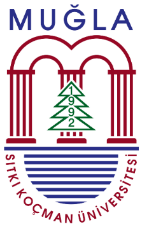 T.C.MUĞLA SITKI KOÇMAN ÜNİVERSİTESİSOSYAL BİLİMLER ENSTİTÜSÜ……….. ANABİLİM DALI DÖNEM PROJESİNİN ADIDÖNEM PROJESİAdı SOYADIDANIŞMAN Unvanı Adı SOYADIYıl - MuğlaEk-2T.C.MUĞLA SITKI KOÇMAN ÜNİVERSİTESİSOSYAL BİLİMLER ENSTİTÜSÜ……….. ANABİLİM DALI DÖNEM PROJESİNİN ADIDÖNEM PROJESİAdı SOYADIDANIŞMAN Unvanı Adı SOYADIYıl - MuğlaEk-3T.C.MUĞLA SITKI KOÇMAN ÜNİVERSİTESİSOSYAL BİLİMLER ENSTİTÜSÜ……………. ANABİLİM DALI DÖNEM PROJESİNİN ADIHAZIRLAYAN Adı SOYADIÖğrenci NumarasıSosyal Bilimler EnstitüsünceTezsiz Yüksek LisansDiploması Verilmesi İçin Kabul Edilen Dönem Projesidir.Dönem Projesinin Danışman Tarafından Kabul Edildiği Tarih:   	Proje Danışmanı: Unvanı, Adı, Soyadı, İmzasıEnstitü Müdürü:Yıl - MuğlaEk-4YEMİNDönem Projesi olarak sunduğum “.....................................” adlı çalışmanın, tarafımdan bilimsel ahlak ve geleneklere aykırı düşecek bir yardıma başvurulmaksızın yazıldığını ve yararlandığım eserlerin Kaynakça’da gösterilenlerden oluştuğunu, bunlara atıf yapılarak yararlanmış olduğumu belirtir ve bunu onurumla doğrularım.	......./....../.........	Adı SOYADI	İmzasıEK-5    Örnek Özet SayfasıDÖNEM PROJESİNİN BAŞLIĞIÖZETTeknolojinin gelişimi ve farklı iletişim kanallarının ortaya çıkması işletmelerin pazarlama faaliyetlerinde yenilikler yapmasını gerekli kılmıştır. Bu yeniliklere ayak uyduramayan işletmelerin yoğun rekabet ortamında ayakta kalması zor gözükmektedir. Pazarlama, tanıtım, reklam ve daha birçok faaliyetin gerçekleştirilmesine imkân sağlayan sosyal medya bu yeniliklerden birisidir. Turizm sektörünün sahip olduğu dinamik yapı ve bireylerle olan bağlantısı, işletmelerin gelişmeleri yakından takip etmelerini ve bu gelişmelere paralel stratejiler üretmelerini gerektirmektedir. Bu araştırmanın amacı, butik ve küçük otel işletmeleri yöneticilerinin sosyal medya pazarlamasına ilişkin algılamalarının tespit edilmesidir. Bu kapsamda, 115 butik ve küçük otel işletmesi yöneticisine anket uygulaması gerçekleştirilmiştir. Bu anketi işletmeleri adına tam ve eksiksiz yanıtlayan 83 yöneticiden veri toplanmıştır. Son olarak, elde edilen veriler analiz edilmiş ve sonuçları değerlendirilmiştir.Anahtar Kelimeler: Butik Otel, Sosyal Medya, Sosyal Medya Pazarlaması, Yönetici Algılamaları, Ege Bölgesi.EK-6İÇİNDEKİLERÖNSÖZ…………………………………………………………………………..……….......IİÇİNDEKİLER………………………………………………………………........................IIŞEKİLLER DİZİNİ………………………………………………………………….….......IIITABLOLAR DİZİNİ…….………………………....…………………….…………………IVSİMGE VE KISALTMALAR DİZİNİ………………………………….………….………VGİRİŞ…………………………………………………………………………………………1BİRİNCİ BÖLÜMGENEL OLARAK OTEL İŞLETMELERİ VE ÇATIŞMA KAVRAMI1.1. OTEL İŞLETMELERİNİN TANIMI ÖZELLİKLERİ SINIFLANDIRILMASI VE 
        ÖRGÜT YAPISI ……………………………………………………………………….5 1.1.1. Otel İşletmelerinin Tanımı ……………….…….……………………..………..51.1.2. Otel İşletmelerinin Özellikleri …………………………...………………..…...61.1.3. Otel İşletmelerinin Sınıflandırılması ……………………...………………….101.1.3.1. Büyüklüklerine göre sınıflama ………….……….............................111.1.3.2. Hukuki yapılarına göre sınıflama ……………..……….…………...12		1.1.3.3. Karşıladıkları konaklama ihtiyacının türü ve bulundukları yere göre sınıflama ...............................................................................…………..……131.1.3.4. Mülkiyet durumuna göre sınıflama ...……..………….………….…151.1.3.5. Faaliyet sürelerine göre sınıflama …………...…...............................161.1.3.6. Fiyat düzeyine göre sınıflama ...………………....…………………17	1.1.4. Otel İşletmelerinde Örgüt Yapısı………………….………..………..………..181.2. ÇATIŞMA KAVRAMI ……………………………...…………...……..…………….22	1.2.1. Çatışma Kavramının Tanımı …….....….……..……………………………....22	1.2.2. Çatışma Kavramının Benzer Kavramlarla İlişkisi ...…………….…….....…...25		1.2.2.1. Çatışma ve rekabet …………………………..…………..…….……26		1.2.2.2. Çatışma ve işbirliği ………………….…………..…………….....…27	1.2.2.3. Çatışma ve stres ………………………….………….…...…….......28	1.2.3. Yönetim Kuramları ve Örgüt İçi Çatışma……………………………...….…301.2.3.1. Klasik yönetim kuramı açısından çatışma...…….……...…………..301.2.3.2. Neo-Klasik yönetim kuramı açısından çatışma.………...….………321.2.3.3. Çağdaş yönetim kuramı açısından çatışma………….…….......……34İKİNCİ BÖLÜM………………………………………………………………..2.1. ……………………………………………………………………………...……………..2.2. ……………………………………………………………………………...……………..2.3. ……………………………………………………………………………...……………..	2.3.1. ……………………………………………………………………………..........2.3.2. ……………………………………………………………………………..........2.4. ……………………………………………………………………………...……………..2.5. ……………………………………………………………………………...……………..ÜÇÜNCÜ BÖLÜM……………………………………………………………3.1. ……………………………………………………………………………...……………..3.2. ……………………………………………………………………………...……………..3.3. ……………………………………………………………………………...……………..	3.3.1. ……………………………………………………………………………..........3.3.2. ……………………………………………………………………………..........3.4. ……………………………………………………………………………...……………..3.5. ……………………………………………………………………………...……………..KAYNAKÇA …………………………………………………………………..EKLER………………………………………………………………………………………...EK-7TABLOLAR DİZİNİTablo 2.1. 	9Tablo 2.2. 	10Tablo 2.3. 	11Tablo 2.4.	15EK-8ŞEKİLLER DİZİNİ	15	20	20	25	35	37EK-9FOTOĞRAF VB. MALZEMELER DİZİNİFotoğraf 2.1. Asidik pomza ve bazik pomza görünümü……………………………………	10Fotoğraf 4.1. H 0-25 karışımı için yayılma miktarı……………………………….……….	41Fotoğraf 4.2. H 0.075-0 karışımı için yayılma miktarı…………...…………………………41EK-10KISALTMALARKısaltmalar			Açıklama		DSİ				Devlet Su İşleriMTA				Maden Tetkik ve Arama Genel MüdürlüğüODTÜ				Orta Doğu Teknik ÜniversitesiTDK			 	Türk Dil KurumuBU KALVUZUN HAZIRLANMASINDA YARARLANILAN VE ÖĞRENCİLERİN BİLİMSEL ARAŞTIRMA YÖNTEMİ HAKKINDA DAHA FAZLA BİLGİ EDİNEBİLECEKLERİ ESERLER LİSTESİBilici, N. (2020). Bilimsel Araştırma El Kitabı, Ankara: Savaş Yayınları.Creswell, J. W. (2021). Araştırma Deseni, Nitel, Nicel ve Karma Yöntem Yaklaşımları, 	Ankara: Nobel Yayınları.Eco, U. (2019). Proje Nasıl Yazılır?, İstanbul: Can Yayınları.Eldoğan, D., Korkmaz, L., Yeniçeri, Z., Kökdemir, D. (2017). Akademik Yazım Kuralları Kitapçığı. (5. Baskı), Ankara: Başkent Üniversitesi Psikoloji Bölümü, http://psk.baskent.edu.tr. Ankara, Eylül 2017. APA yazım kuralları ile ilgili kısım büyük oranda bu kaynaktan hareketle hazırlanmıştır.Gulbenkian Komisyonu (2018). Sosyal Bilimleri Açın, İstanbul: Metis Kitabevi.Karasar, N. (2020). Bilimsel Araştırma Yöntemi Kavramlar İlkeler Teknikler, Ankara: Nobel Yayınları.Neuman, W.L. (2020). Toplumsal Araştırma Yöntemleri, Ankara: Siyasal Kitabevi. (2 cilt)Öztürk, M. (2018). Sosyal Bilimlerde Etik Sorunlar, Ankara: Nobel Yayınları.Seyidoğlu, H. (2016). Bilimsel Araştırma ve Yazma El Kitabı, İstanbul: Güzen Can Yayınları.Tekindal, S. (2021). Nicel, Nitel, Karma Yöntem Araştırma Desenleri ve İstatistik Tasarımı ve Yürütülmesi, Ankara: Nobel Yayınları.Tutar, A. H. ve Erdem, A. T. (2020). Örnekleriyle Bilimsel Araştırma Yöntemleri ve SPSS Uygulamaları, Ankara: Seçkin Yayınları. TÜBA (2008). Bilim Etiği El Kitabı, Erişim tarihi: 15. 09. 2021. http://www.tuba.gov.tr/files/yayinlar/raporlar/T%C3%9CBA%20Bilim%20Eti%C4%9Fi%20El%20Kitab%C4%B1.pdf